OKRESNÍ FOTBALOVÝ SVAZ ŽĎÁR NAD SÁZAVOUJungmannova 10, 591 01 Žďár nad Sázavoue-mail: ofszdar@seznam.cz, tel.: 605 202 600IČ: 22880313 č. ú.: 107-309280207/0100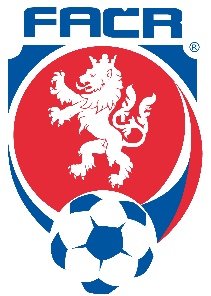 Seminář rozhodčích v působnosti OFS Žďár nad Sázavou-     termín: sobota 9. března 2019-     místo: klubovna sportovní haly 2. ZŠ ve Žďáře nad Sázavou-     účastníci: rozhodčí zařazení na listinu OFS Žďár nad Sázavou pro SR  2018/2019 Program semináře:7:45 – 7:55 Příjezd, prezence8.00 – 8:15 Úvodní informace, informace DK, STK8:15 – 8:45 Test z Pravidel fotbalu (PF)8:45 – 9:00 Předávání dresů pro R9:00 – 11:15 PF – prezentace Zdeňka Dobrovolného, asistent 1. ligy, lektor PF11:15 – 11:30 Vyhodnocení podzimní části soutěže, informace o obsazování                            11:30 Ukončení semináře      Ing. Oldřich Tomášek                                                                   předseda KR OFS Žďár n. Sáz. 